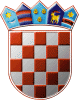               REPUBLIKA HRVATSKAKRAPINSKO – ZAGORSKA ŽUPANIJA                    GRAD ZLATAR                GRADONAČELNIKKLASA:024-03/22-02/01URBROJ:2140-07-02-22-1Zlatar, 06.09.2022.POLUGODIŠNJE IZVJEŠĆEo radu gradonačelnice Grada Zlatara za razdoblje od 01.01. do 30.06.2022. godine	Temeljem članku 35.b Zakona o lokalnoj i područnoj (regionalnoj) samoupravi - pročišćeni tekst („Narodne novine” broj 19/13, 137/15, 123/17 i 98/19) i članka 42. st. 1. Statuta Grada Zlatara ("Službeni glasnik Krapinsko-zagorske županije"  broj 36A/13, 9/18, 9/20 i 17A/21) gradonačelnik je u obvezi dva puta godišnje podnijeti polugodišnje izvješće Gradskom vijeću Grada Zlatara o svom radu i to do 31. ožujka tekuće godine za razdoblje srpanj – prosinac prethodne godine i do 15. rujna za razdoblje siječanj – lipanj tekuće godine.                   U izvještajnom razdoblju od 01.01. do 30.06.2022. godine održano je pet sjednica Gradskog vijeća te su donijeti slijedeći akti, kojima je gradonačelnik predlagač:Odluka o davanju suglasnosti za provedbu ulaganja na području Grada Zlatara za projekt Opremanje i uređenje multimedijalnog centra u naselju Belec,Odluka o davanju suglasnosti za dugoročno kreditno zaduženje Zagorskog vodovoda d.o.o. Zabok,Odluka o donošenju IV. izmjena i dopuna Prostornog plana uređenja Grada Zlatara, pročišćeni tekst,Odluka o kupnji nekretnine -  stana na prvom katu zgrade u Zlataru, Zagrebačka 3, čkbr. 74/2, k.o. Zlatar,Odluka  o odabiru najpovoljnijeg ponuditelja za kupnju nekretnine kčbr. 18/1 ko Zlatar,Odluka o pokretanju inicijative za osnivanje Turističke zajednice na području Grada Zlatara i Općina Lobor, Mače, Mihovljan, Novi Golubovec, Zlatar Bistrica, Konjščina, Budinščina i Hrašćina,Zaključak o dodjeli javnih priznanja Grada Zlatara za 2022. godinu,Kodeks ponašanja članova Gradskog vijeća Grada Zlatara,Odluka o donošenju Procjene rizika od velikih nesreća za Grad Zlatar,Ispravak Odluke o odabiru najpovoljnijeg ponuditelja za kupnju nekretnine kčbr. 18/1 k.o. Zlatar,Odluka o pokretanju inicijative za osnivanje Turističke zajednice na području Grada Zlatara i općina Mače, Zlatar Bistrica, Konjščina, Budinščina i Hrašćina,Odluke o davanju suglasnosti na povjeravanje Reciklažnogdvorišta u Donjoj Batini na upravljanje Komunalcu Konjščina,	Raspravljena su i usvojena izvješća i planovi rada:Izvješće o radu Pučkog otvorenog učilišta dr. Jurja Žerjavića za 2021. godinu,Izvješće o radu Galerije izvorne umjetnosti Zlatar u 2021. godini,II. Izmjene i dopune Plana nabave za 2022. godinu, Polugodišnje izvješće o radu gradonačelnika Grada Zlatara za razdoblje od 01.07. do 31.12.2021 godine,Izvješće o radu Gradske knjižnice Zlatar u 2021. godini,Izvješće o izvršenju Plana djelovanja Grada Zlatara u području prirodnih nepogoda za 2021. godinu,Analiza stanja sustava civilne zaštite Grada Zlatara za 2021. godinu,Plan razvoja sustava civilne zaštite Grada Zlatara za 2022. godinu,Izvješće o stanju zaštite od požara i stanju provedbe godišnjeg provedbenog plana unaprjeđenja zaštite od požara za područje Grada Zlatara za 2021. godinu,Godišnji provedbeni plan unaprjeđenja zaštite od požara za područje Grada Zlatara za 2022. godinu,Godišnji izvještaj o izvršenju Proračuna Grada Zlatara za 2021. godinu,Izvješća o realizaciji programa javnih potreba Grada Zlatara u 2021. godinu:Izvješće o izvršenju Programa održavanja komunalne infrastrukture, Izvješće o izvršenju Programa gradnje komunalne infrastrukture,Izvješće o izvršenju Programu javnih potreba u kulturi,Izvješće o izvršenju Programu socijalne skrbi Grada Zlatara,Izvješće o izvršenju Programu javnih potreba u sportu,Izvješće o izvršenju Programu utroška sredstava šumskog doprinosa,Izvješće o izvršenju Programu utroška sredstava od prodaje stanova na kojima postoji stanarsko pravo,Izvješće o izvršenju Programu utroška sredstava od naknada za zadržavanje nezakonito izgrađenih zgrada u prostoru,Izvješće o izvršenju Programu utroška sredstava spomeničke rente,Izvješće o izvršenju Programu gradnje građevina za gospodarenje komunalnim otpadom,Izvješće o izvršenju Programu korištenja sredstava od zakupa, prodaje, prodaje izravnom pogodbom, privremenog korištenja i davanje na korištenje izravnom pogodbom poljoprivrednog zemljišta u vlasništvu države na području Grada Zlatara,Godišnji izvještaj o provedbi Plana razvojnih programa Grada Zlatara za 2021. godinu, Izvješće o radu Gradskog društva Crvenog križa Zlatar za 2021. godinu,Izvješće o radu Zagorske javne vatrogasne postrojbe za 2021. godinu,Godišnji izvještaj o izvršenju Proračuna Grada Zlatara za 2021. godinuI. izmjene i dopune Proračuna Grada Zlatara za 2022. godinu:I. izmjena i dopuna Proračuna Grada Zlatara za 2022. godinu,Odluka o izmjeni Odluke o izvršenju Proračuna Grada Zlatara za 2022. godinu,I. izmjene i dopune Plana razvojnih programa Grada Zlatara za razdoblje 2022. do 2023. godine,Izmjene i dopune programa prema I. izmjeni i dopuni Proračuna Grada Zlatara za 2022. godinu,III. Izmjene i dopune Plana nabave za 2022. godinu.	U izvještajnom razdoblju nastavljene su aktivnosti na izgradnji komunalne infrastrukture.	U izvještajnom razdoblju sklopljeni su slijedeći ugovori:                                                                                                   GRADONAČELNICA                                                                                        Jasenka Auguštan-Pentek, bacc.oec.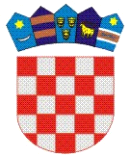 	REPUBLIKA   HRVATSKA KRAPINSKO  - ZAGORSKA   ŽUPANIJA  	       GRAD ZLATAR                GRADSKO VIJEĆEKLASA:024-03/22-02/01URBROJ:2140-07-02-22-2Zlatar, 15.09.2022.	Na temelju članku 35.b Zakona o lokalnoj i područnoj (regionalnoj) samoupravi - pročišćeni tekst („Narodne novine” broj 19/13, 137/15, 123/17 i 98/19) i članka 27. Statuta Grada Zlatara („Službeni glasnik Krapinsko-zagorske županije“ broj 36a/13, 9/18, 9/20 i 17A/21)  Gradsko vijeće Grada Zlatara na svojoj 13. sjednici, održanoj 15.09.2022. godine donosi slijedećiZAKLJUČAK	Prima se na znanje Polugodišnje izvješće o radu gradonačelnice Grada Zlatara za razdoblje od 01.01.2022. do 30.06.2022. godine, u prilogu ovog zaključka, koji čini njegov sastavni dio.                                                                                                  PREDSJEDNICA                                                                                                    Danijela FindakREDNI BROJDOBAVLJAČIZNOS UGOVORAOPISDATUM UGOVORATRAJANJE1.ZAG - VET d.o.o.68.400,00 bez PDVUgovor o pružanju usluga skloništa za životinje "Luč Zagorja" i obavljanju poslova uklanjanja nusproizvoda životinjskog podrijetla27.12.2021.01.01.-31.12.2022.2.EVOLARE d.o.o.1.250,00 mjesećnoUgovor o održavanju web aplikacije e-sjednice05.01.2022.12 mjeseci3.KOMUNALAC KONJŠČINA d.o.o.Ugovor o obavljanju komunalnih poslova zimskog održavanja nerazvrstanih cesta na području Grada Zlatara12. siječnja 2022.12 mjeseci4.UDRUGA ŽENA U ZLATARUI. Aneks ugovora o financiranju aktivnosti udruga na području Grada Zlatara za 2021. godinu27. siječnja 2022.-5.UDRUGA SVETA ANA ZA POMOĆ DJECI S TEŠKOĆAMA U RAZVOJU I OSOBAMA S INVALIDITETOM KZŽI. Aneks ugovora o financiranju aktivnosti udruga na području Grada Zlatara za 2021. godinu27. siječnja 2022.6.THE DESIGN PLAN d.o.o.242.500,00   Ugovor za izradu projektne dokumentacije za dogradnju dječjeg vrtića i jaslica "Zlatarsko zlato" u Zlataru26. siječnja 2022.4 mjeseca 7.MINISTARSTVO RADA, MIROVINSKOG SUSTAVA, OBITELJI I SOCIJALNE POLITIKE 588.110,49   Ugovor o dodjeli bespovratnih sredstava za projekte koji se financiraju iz Europskog socijalnog fonda u financijskom razdoblju 2014.- 2020.03. veljače 2022.8.CORELLIA SAVJETOVANJE j.d.o.o112.500,00   Ugovor o javnim uslugama za usluge ažuriranja projektne dokumentacije za širokopojasni Internet28. siječnja 2022.9.GRADSKI OBJEKTI VRBOVEC d.o.o., TURISTIČKA AGENCIJA MMG PUTOVANJAUgovor o organizaciji i realizaciji škole plivanja, odredište Nerezine08. veljače 2022.10.DIZALA-ĐURĐEVIĆ350,00 kn mjesečno, cijena jednog sata 100,00 kn, izvan radnog vremena 140,00 kn, troškovi dolaska 3,00 kn/kmUgovor o servisiranju dizala br. 32/2201. siječnja 2022.11.ZAVOD ZA JAVNO ZDRAVSTVO KRAPINSKO-ZAGORSKE ŽUPANIJE4.500,00 kn (bez PDV-a) po jednoj deratizacijiUgovor o stručnom nadzoru nad provedbom obvezatnih dezinfekcijskih, dezinsekcijskih i deratizacijskih mjera01. veljače 2022.31.12.2022.12.REGIONALNA ENERGETSKA AGENCIJA SJEVERSporazum o provedbi zajedničke javne nabave07. veljače 2022.13.MEĐIMURJE-PLIN d.o.o.I. aneks ugovora o opskrbi prirodnim plinom br. 01/202107. veljače 2022.31.03.2022.14.KUL INVEST,OBRT ZA SAVJETOVANJE U VEZI S POSLOVANJEM I OSTALIM UPRAVLJANJEM40.000,00 (s PDV-om)Ugovor o pružanju usluga savjetovanja na području javne nabave10. veljače 2022.15.MAGDALENA DELIĆ700,00 kn mjesečnoUgovor o međusobnim pravima i obvezama12. veljače 2022.16.JASMINA JAJTIĆ700,00 kn mjesečnoUgovor o međusobnim pravima i obvezama12. veljače 2022.17.MANUEL FIJAN400,00 mjesečnoUgovor o međusobnim pravima i obvezama12. veljače 2022.18.NIKOLINA KREŠ400,00 mjesečnoUgovor o međusobnim pravima i obvezama12. veljače 2022.19.BARBARA JAKLIĆ400,00 mjesečnoUgovor o međusobnim pravima i obvezama12. veljače 2022.20.DARIO HOPEK400,00 mjesečnoUgovor o međusobnim pravima i obvezama12. veljače 2022.21.MARIN HOPEK400,00 mjesečnoUgovor o međusobnim pravima i obvezama12. veljače 2022.22.KATARINA MAJDAK400,00 mjesečnoUgovor o međusobnim pravima i obvezama12. veljače 2022.23.LUCIJA BRČIĆ400,00 mjesečnoUgovor o međusobnim pravima i obvezama12. veljače 2022.24.MISLAV KOVAČEVIĆ700,00 mjesečnoUgovor o međusobnim pravima i obvezama12. veljače 2022.25.MIHAEL GRZELJA700,00 mjesečnoUgovor o međusobnim pravima i obvezama12. veljače 2022.26.ANA POSARIĆ700,00 mjesečnoUgovor o međusobnim pravima i obvezama12. veljače 2022.27.DOROTEA BITUH700,00 mjesečnoUgovor o međusobnim pravima i obvezama12. veljače 2022.28.HELENA VARGA700,00 mjesečnoUgovor o međusobnim pravima i obvezama12. veljače 2022.29.DOMAGOJ BRČIĆ700,00 mjesečnoUgovor o međusobnim pravima i obvezama12. veljače 2022.30.SANDRA PETREKOVIĆ700,00 mjesečnoUgovor o međusobnim pravima i obvezama12. veljače 2022.31.PETRA DUMBOVIĆ700,00 mjesečnoUgovor o međusobnim pravima i obvezama12. veljače 2022.32.IVA MIKULEC700,00 mjesečnoUgovor o međusobnim pravima i obvezama12. veljače 2022.33.ROBERT SVIBEN700,00 mjesečnoUgovor o međusobnim pravima i obvezama12. veljače 2022.34.IVONA HABUŠ700,00 mjesečnoUgovor o međusobnim pravima i obvezama12. veljače 2022.35.GORAN BRLIĆ700,00 mjesečnoUgovor o međusobnim pravima i obvezama12. veljače 2022.36.MARTINA MIKULČIĆ700,00 mjesečnoUgovor o međusobnim pravima i obvezama12. veljače 2022.37.DARIO ŠKOF700,00 mjesečnoUgovor o međusobnim pravima i obvezama12. veljače 2022.38.LAURA LATIN700,00 mjesečnoUgovor o međusobnim pravima i obvezama12. veljače 2022.39.SLAVKO MIKULEC700,00 mjesečnoUgovor o međusobnim pravima i obvezama12. veljače 2022.40.MATIJA BENČIĆ700,00 mjesečnoUgovor o međusobnim pravima i obvezama12. veljače 2022.41.TOMO VALJAK 500,00 mjesečnoUgovor o međusobnim pravima i obvezama12. veljače 2022.42.HRVATSKA POŠTANSKA BANKA d.d.1.800.000,00   I. dodatak ugovoru o dugoročnom kreditu broj 69/2021- DPVPJS14. veljače 2022.43.MAR d.o.o.I. dodataka ugovoru14. veljače 2022.30.04.2022.44.GEODETSKI ZAVOD RIJEKA D.O.O.399.750,00 kn (bez PDV-a) 499.687,50 kn (s PDV-om)Treći godišnji ugovor -2022. godina izmjera objekata na području grada16. veljače 2022. 09.03.2023.45.REGIONALNA ENERGETSKA AGENCIJA SJEVEROZAPADNE HRVATSKE48.750,00 (s PDV-om)Ugovor o izradi strateškog plana18. veljače 2022.OTKAZ46.HRVATSKE VODE184.884,38   Ugovor o sufinanciranju revidiranja baze komunalne naknade Grada Zlatara18. veljače 2022.47.HRVATSKA POŠTAUgovor o uručenju poštanskih pošiljaka putem poštanskog pretinca24. veljače 2022.48.VARAŽDINSKA ŽUPANIJA, KRAPINSKO-ZAGORSKA ŽUPANIJA, GRAD IVANECSporazum o međusobnoj suradnji u području gospodarenja, korištenja i zaštite planine Ivančica-najviše planine sjevera Hrvatske23. veljače 2022.49.MINISTARSTVO KULTURE I MEDIJA 500.000,00   Ugovor br. 14-0034-22 o korištenju sredstava Ministarstva28. veljače 2022.50.ZAGORSKI VODOVOD d.o.o.Ugovor o korištenju vodne usluge broj 4408/2022.03. ožujka 2022.51.ZAGORSKI VODOVOD d.o.o.46.444,04   Ugovor o prijenosu financijskih sredstava broj 4549/2022.04. ožujka 2022.52.ZAGORSKI VODOVOD d.o.o.78.370,78   Ugovor o prijenosu financijskih sredstava broj 4555/2022.04. ožujka 2022.53.DRŽAVNI ARHIV U VARAŽDINU2.253,00   Ugovor o osiguranju sredstava 09. ožujka 2022.54.RALLY d.o.o.Ugovor o zakupu poslovnog prostora09. ožujka 2022.55.DVD BELEC20.000,00   Ugovor o dodjeli financijske potpore16. ožujka 2022.56.NOGOMETNI KLUB MLADOST20.000,00   Ugovor o dodjeli financijske potpore16. ožujka 2022.57.TERMOLO PRODUKCIJA, VL. ROBERT KELEMEN30.000,00   Ugovor o izvođenju autorskog djela21. ožujka 2022.58.MEĐIMURJE-PLIN d.o.o.211.465,40 (bez PDV-a) 264.331,75 (s PDV-om)Ugovor o opskrbi plinom22. ožujka 2022.31.03.2023.59.DELIMATECH j.d.o.o.167.950,00 (bez PDV-a)Ugovor o obavljanju komunalnih poslova održavanja čistoće i javnih površina na području Grada Zlatara24. ožujka 2022.24.03.2023.60.DELIMATECH j.d.o.o.170.300,00   Ugovor za krajobrazno održavanje zelenih površina na području Grada Zlatara24. ožujka 2022.24.03.2023.61.STROJNI ISKOP-TRANSPORT "ZAJEC"437.437,50   Ugovor o obavljanju komunalnih poslova održavanja nerazvrstanih cesta na području Grada Zlatara04. travnja 2022.04.04.2023.62.AGENCIJA ZA PLAĆANJA U POLJOPRIVREDI, RIBARSTVU I RURALNOM RAZVOJUDodatak br. 1 ugovoru o financiranju05. travnja 2022.63.POLJOPRIVREDNO GOSPODARSTVO ŠKREB IVAN5.000,00   Ugovor o dodjeli potpore07. travnja 2022.64.OPG HRUŠKAR DARKO5.000,00   Ugovor o dodjeli potpore07. travnja 2022.65.OPG BIŠKUP1.707,51   Ugovor o dodjeli potpore07. travnja 2022.66.LIBUSOFT CICOM d.o.o.122.262,50 (s PDV-om)I. dodataka Ugovora o korištenju i održavanju SPI računalnih programa31. ožujka 2022.67.SVEUČILIŠTE U ZAGREBU_PUKLJAK JANUgovor o obavljanju studentskog posla25.travnja 2022.68.HRVATSKA GORSKA SLUŽBA SPAŠAVANJA STANICA ZLATAR BISTRICA4.000,00   Ugovor o izravnoj dodjeli financijskih sredstava za financiranje djelatnosti HGSS Zlatar Bistrica u 2022. godini15.travnja 2022.69.ZAGORSKI LIST d.o.o.1.500,00 + PDVUgovor o objavljivanju oglasa i PR članaka15. ožujka 2022.01.03.2023.70.MEDIASHARK d.o.o.Ugovor o plaćanju priključenja na elektroenergetsku mrežu09.ožujka 2022.71.SLUŽBENI GLASNIK d.o.o.Ugovor o poslovnoj suradnji20. travnja 2022.31.12.2022.72.STEJPAN ĐUKIĆ PIŠTA6.660,00 NETOUgovor o autorskom djelu25. travnja 2022.73.ZAGORJE DIGITAL d.o.o.17.000,00   Ugovor o pružanju usluge informiranja26. travnja 2022.31.12.2022.74.HEP-OPERATOR DISTRIBUCIJSKOG SUSTAVA d.o.o.Ugovor o korištenju mreže broj:4002-22-100265767927.travnja 2022.75.NOGOMETNI KLUB OŠTRC ZLATAR30.000,00   Ugovor o dodjeli financijske potpore03. svibnja 2022.76.AQUARIUS RECORDS d.o.o.58.000,00 + PDVUgovor o poslovnoj suradnji11. travnja 2022.77.ZAGORJE INTERNATIONAL  d.o.o. za informiranje17.000,00   Ugovor o pružanju usluge informiranja26. travnja 2022.31.12.2022.78.RADIO STUBICA7.500,00   Ugovor o pružanju usluge informiranja26. travnja 2022.31.12.2022.79.DVD ZLATAR50.000,00   Ugovor o dodjeli financijske potpore17.svibnja 2022.80.PRO-NEX PROJEKTI 36.500,00   Ugovor o izradi projektne dokumentacije - klizište u Vinogradskoj 18. veljače 2022.81.PRO-NEX PROJEKTI 27.500,00   Ugovor o izradi projektne dokumentacije - gradska vijećnica04. travnja 2022.82.PRO-NEX PROJEKTI 37.500,00   Ugovor o izradi projektne dokumentacije - klizište u Donjoj Selnici18. veljače 2022.83.HRVATSKI MIKROLOŠKO - GLJIVARSKI SAVEZ2.000,00   Ugovor o financiranju aktivnosti udruga na području Grada Zlatara u 2022.  godini20. svibnja 2022.84.GLJIVARSKO DRUŠTVO "MEDENKA" ZLATAR15.000,00   Ugovor o financiranju aktivnosti udruga na području Grada Zlatara u 2022.  godini20. svibnja 2022.85.LALS MEDIA d.o.o.6.250,00   Ugovor o pružanju usluge  informiranja26. travnja 2022.86.MDK GRAĐEVINAR d.o.o.11.043,75   II. aneks ugovora o javnoj nabavi radova-Izgradnja reciklažnog dvorišta evidencijski broj NMV-2/2009. svibnja 2022.87.GRADMOST d.o.o.1.569.303,13   Ugovor o izvođenju radova uređenja nogostupa na području Grada31. svibnja 2022.88.GRADMOST d.o.o.647.628,75   Ugovor o izvođenju radova modernizacije ulice M. Gupca31. svibnja 2022.89.SVEUČILIŠTE U ZAGREBU_PUKLJAK JAN5.660,00   Ugovor o obavljanju studentskog posla02. svibnja 2022.90.UDRUGA ZA SPORT, REKREACIJU I EDUKACIJU-IGRE MLADIH10.000,00   Ugovor o financiranju aktivnosti udruga na području Grada Zlatara u 2022.  godini21. svibnja 2022.91.AKING d.o.o.69.500,00 (bez PDV-a)Ugovor o izradi projektne dokumentacije01. ožujka 2022.92.MINISTARSTVO REGIONALNOG RAZVOJA I FONDOVA EU330.000,00   Ugovor o financiranju Broj:09-F-I-0402/22-02 Modernizacija ulice M. Gupca26. svibnja 2022.93.UDRUGA HRVATSKIH BRANITELJA LIJEČENIH OD PTSP-a KRAPINSKO-ZAGORSKE ŽUPANIJE2.000,00   Ugovor o financiranju aktivnosti udruga na području Grada Zlatara u 2022.  godini21. svibnja 2022.94.DRUŠTVO OSOBA OŠTEĆENA SLUHA KRAPINA2.000,00   Ugovor o financiranju aktivnosti udruga na području Grada Zlatara u 2022.  godini21. svibnja 2022.95.UDRUGA SVETA ANA ZA POMOĆ DJECI S TEŠKOĆAMA U RAZVOJU I OSOBAMA S INVALIDITETOM KZŽ3.000,00   Ugovor o financiranju aktivnosti udruga na području Grada Zlatara u 2022.  godini21. svibnja 2022.96.UDRUGA SLIJEPIH KRAPISNKO-ZAGORSKE ŽUPANIJE2.000,00   Ugovor o financiranju aktivnosti udruga na području Grada Zlatara u 2022.  godini21. svibnja 2022.97.UDRUGA LIKOVNIH UMJETNIKA ZLATARSKA PALETA5.000,00   Ugovor o financiranju aktivnosti udruga na području Grada Zlatara u 2022.  godini21. svibnja 2022.98.NOGOMETNI KLUB OŠTRC ZLATAR116.000,00   Ugovor o financiranju aktivnosti udruga na području Grada Zlatara u 2022.  godini21. svibnja 2022.99.IVICA OŽVALD14.923,00   Ugovor o kupoprodaji nekretnine23. svibnja 2022.100.ZLATKO POZAIĆ8.569,90   Ugovor o kupoprodaji nekretnine23. svibnja 2022.101.TONKA SVIBEN66.342,80   Ugovor o kupoprodaji nekretnine23. svibnja 2022.102.TONKA SVIBEN10.584,20   Ugovor o kupoprodaji nekretnine23. svibnja 2022.103.DALIBORKA ROGINA500.000,00   Ugovor o kupoprodaji nekretnine24. svibnja 2022.104.UDRUGA UMIROVLJENIKA ZLATAR10.000,00   Ugovor o financiranju aktivnosti udruga na području Grada Zlatara u 2022.  godini21. svibnja 2022.105.HRVATSKO PLANINARSKO DRUŠTVO OŠTRC10.000,00   Ugovor o financiranju aktivnosti udruga na području Grada Zlatara u 2022.  godini21. svibnja 2022.106.MOTO KLUB "WILD RIDERS GOLDTOWN" HRVATSKO ZAGORJE5.000,00   Ugovor o financiranju aktivnosti udruga na području Grada Zlatara u 2022.  godini21. svibnja 2022.107.STOČARSKA URUGA-STROJNI PRSTEN ZLATAR3.000,00   Ugovor o financiranju aktivnosti udruga na području Grada Zlatara u 2022.  godini21. svibnja 2022.108.UDRUGA ŽENA U ZLATARU10.000,00   Ugovor o financiranju aktivnosti udruga na području Grada Zlatara u 2022.  godini21. svibnja 2022.109.KULTURNO PROSVJETNO DRUŠTVO "ZLATARJEVE"25.000,00   Ugovor o financiranju aktivnosti udruga na području Grada Zlatara u 2022.  godini21. svibnja 2022.110. BELEČKE MAŽORETKINJE15.000,00   Ugovor o financiranju aktivnosti udruga na području Grada Zlatara u 2022.  godini21. svibnja 2022.111.DRUŠTVO MULTIPLE SKLEROZE KRAPINSKO-ZAGORSKE ŽUPANIJE3.000,00   Ugovor o financiranju aktivnosti udruga na području Grada Zlatara u 2022.  godini21. svibnja 2022.112.MAČANSKE MAŽORETKINJE "ALINA"3.000,00   Ugovor o financiranju aktivnosti udruga na području Grada Zlatara u 2022.  godini21. svibnja 2022.113.SPOTRSKO DRUŠTVO LASTAVICA25.000,00   Ugovor o financiranju aktivnosti udruga na području Grada Zlatara u 2022.  godini21. svibnja 2022.114.UDRUGA OSOBA S INVALIDITETOM KRAPISNKO-ZAGORSKE ŽUPANIJE15.000,00   Ugovor o financiranju aktivnosti udruga na području Grada Zlatara u 2022.  godini21. svibnja 2022.115.UDRUGA RATNIH VETERANA 1. GARDIJSKE BRIGADE TIGROVI-KRAPISNKO-ZAGORSKE ŽUPANIJE3.000,00   Ugovor o financiranju aktivnosti udruga na području Grada Zlatara u 2022.  godini21. svibnja 2022.116.ŠPORTSKO RIBOLOVNO DRUŠTVO PASTRVA18.000,00   Ugovor o financiranju aktivnosti udruga na području Grada Zlatara u 2022.  godini21. svibnja 2022.117.DRUŠTVO "NAŠA DJECA " GRADA ZLATARA15.000,00   Ugovor o financiranju aktivnosti udruga na području Grada Zlatara u 2022.  godini21. svibnja 2022.118.NOGOMETNI KLUB MLADOST BELEC86.000,00   Ugovor o financiranju aktivnosti udruga na području Grada Zlatara u 2022.  godini21. svibnja 2022.119.KUĆNA POMOĆ2.000,00   Ugovor o financiranju aktivnosti udruga na području Grada Zlatara u 2022.  godini21. svibnja 2022.120.KULTURNO UMJETNIČKO DRUŠTVO BELEC25.000,00   Ugovor o financiranju aktivnosti udruga na području Grada Zlatara u 2022.  godini21. svibnja 2022.121.ŠPORTSKI TENISKI KLUB ZLATAR18.000,00   Ugovor o financiranju aktivnosti udruga na području Grada Zlatara u 2022.  godini21. svibnja 2022.122.PRIMERA ORIENT d.o.o.2.000,00   Ugovor o pružanju savjetodavnih usluga01. ožujka 2022.123.HRVATSKO PLANINARSKO DRUŠTVO BELECGRAD10.000,00   Ugovor o financiranju aktivnosti udruga na području Grada Zlatara u 2022.  godini21. svibnja 2022.124.Z.I.T.O. d.o.o.Ugovor o poslovnoj suradnji06. lipnja 2022.125.ELEKTRONIČKI RAČUN d.o.o.Ugovor o uporabi usluga02. svibnja 2022.126.PRO-NEX PROJEKTI 62.500,00   Ugovor o stručnom nadzoru nad radovima na izgradnji nogostupa u Varaždinskoj ulici - 3.faza31. svibnja 2022.127.STANICA PLANINARSKIH VODIČA ZAGORJE2.000,00   Ugovor o financiranju aktivnosti udruga na području Grada Zlatara u 2022.  godini21. svibnja 2022.128.KOMUNALAC KONJŠČINA d.o.o.400,00 bez PDV-aUgovor za uslugu gospodarenja otpadom10. lipnja 2022.129.HEP - Operator distribucijskog sustava d.o.o.Ugovor o pravu služnosti na zemljištu za izvođenje radova na NN priključku klimatološke - meterološke postaje Zlatar10. lipnja 2022.130.DRUŠTVO NAŠA DJECA RADOBOJ3.000,00   Ugovor o dodjeli financijske potpore13. lipnja 2022.131. UDRUGA LIJEPA NAŠA5.000,00   Sporazum o suradnji u provođenju međunarodnog programa ekoškole u RH za 2022. godinu20. lipnja 2022.132.STJEPAN ĐUKIĆ PIŠTA690,00 netoUgovor o autorskom djelu27. svibnja 2022.133.DELMATECH 81.714,00   Ugovor o obavljanju komunalnih poslova održavanja groblja na području Grada Zlatara21. lipnja 2022.12. mjeseci134.BIO-GORIVA d.o.o.Sporazum o poslovnoj suradnji (otpadna jestiva ulja)24. svibnja 2022.135.SVEUČILIŠTE U ZAGREBU_PUKLJAK JAN1.609,08   Ugovor o obavljanju studentskog posla23.lipnja 2022.136.FOND ZA ZAŠTITU OKOLIŠA I ENERGETSKU UČINKOVITOST 99.300,00   Ugovor (reg. broj 2022/012857) za sufinanciranje razvoja pametnih i održivih rješenja i usluga27. lipnja 2022.137.HERA PLUS d.o.o.50,00 kn po satuUgovor23. lipnja 2022.138.B GLAD PRODUKCIJA d.o.o.2.000,00   Ugovor o organiziranju i izvođenju programa20. lipnja 2022.139.SUVAG1.030,00   Sporazum o sufinanciranju programa odgoja i obrazovanja djece s teškoćama u razvoju06. srpnja 2022.140.KRAPINSKO - ZAGORSKA ŽUPANIJA10.000,00   Ugovor o dodjeli financijskih sredstava za program/projekt Rekonstrukcija Sokolskog doma u Zlataru06. srpnja 2022.141.KOMUNALAC KONJŠČINA d.o.o.71.500,00   Ugovor - malčiranje bankina12. svibanj 2022.142.DIZALA-ĐURĐEVIĆAneks 1. ugovora o servisiranju dizala br 32/2201. srpnja 2022.143.ZAGORSKA RAZVOJNA AGENCIJA0,00   Sporazum o pružanju savjetodavne podrške za provedbu projekata u 2022.  godini - 3,2,1 KRENI10. veljače 2022.144.ZAGORSKA RAZVOJNA AGENCIJA0,00   Sporazum o pružanju savjetodavne podrške za provedbu projekata u 2022.  godini - tematsko - edukativna staza Ivančica28. veljače 2022.145.HEP OPSKRBA d.o.o.285.469,29 bez PDVUgovor o opskrbi krajnjeg kupca 7-1220. lipnja 2022.146. GOLUBOVEČKI KAMENOLOMI d.o.o.112.687,50   Ugovor o nabavi kamenog materijala29. lipnja 2022.147.GRADEKO d.o.o.138.750,00   Ugovor o nabavi rasvjetnih tijela28. lipnja 2022.